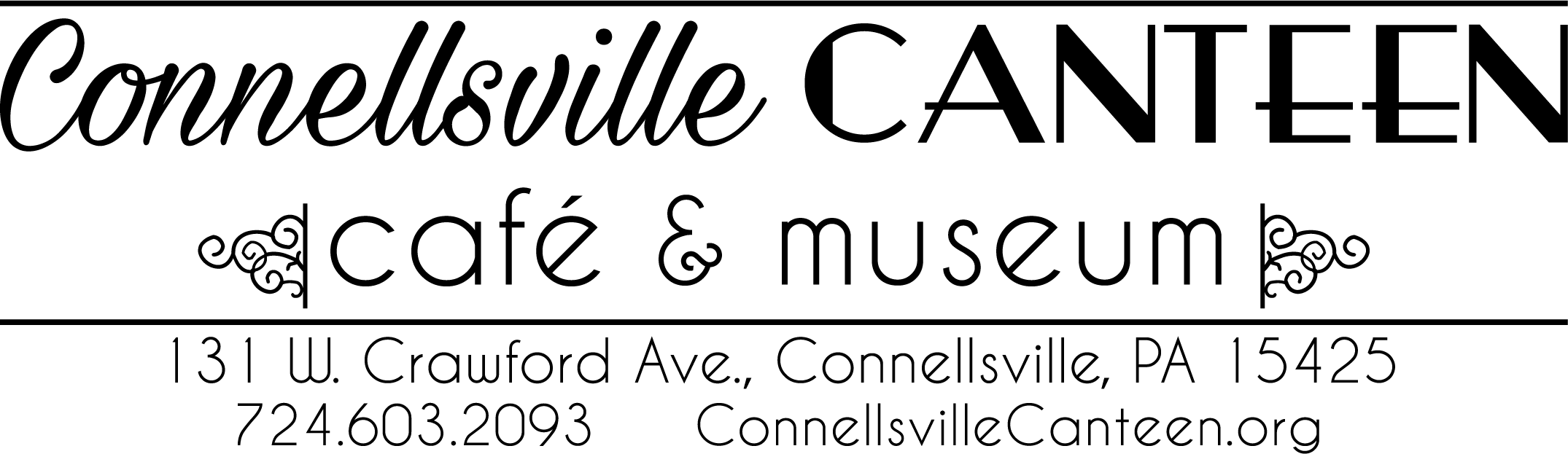 CONNELLSVILLE CANTEENcafe & museumApplication For EmploymentCONNELLSVILLE CANTEENcafe & museumApplication For EmploymentCONNELLSVILLE CANTEENcafe & museumApplication For EmploymentCONNELLSVILLE CANTEENcafe & museumApplication For EmploymentCONNELLSVILLE CANTEENcafe & museumApplication For EmploymentCONNELLSVILLE CANTEENcafe & museumApplication For EmploymentCONNELLSVILLE CANTEENcafe & museumApplication For EmploymentCONNELLSVILLE CANTEENcafe & museumApplication For EmploymentCONNELLSVILLE CANTEENcafe & museumApplication For EmploymentCONNELLSVILLE CANTEENcafe & museumApplication For EmploymentPlease print or type. The application must be fully completed to be considered. Please complete each section, even if you attach a resume.The Connellsville Canteen is an Equal Opportunity Employer and is committed to excellence through diversity.Please print or type. The application must be fully completed to be considered. Please complete each section, even if you attach a resume.The Connellsville Canteen is an Equal Opportunity Employer and is committed to excellence through diversity.Please print or type. The application must be fully completed to be considered. Please complete each section, even if you attach a resume.The Connellsville Canteen is an Equal Opportunity Employer and is committed to excellence through diversity.Please print or type. The application must be fully completed to be considered. Please complete each section, even if you attach a resume.The Connellsville Canteen is an Equal Opportunity Employer and is committed to excellence through diversity.Please print or type. The application must be fully completed to be considered. Please complete each section, even if you attach a resume.The Connellsville Canteen is an Equal Opportunity Employer and is committed to excellence through diversity.Personal InformationPersonal InformationPersonal InformationPersonal InformationPersonal InformationPersonal InformationPersonal InformationPersonal InformationPersonal InformationPersonal InformationPersonal InformationPersonal InformationPersonal InformationPersonal InformationPersonal InformationNameNameNameAddressAddressAddressCityCityCityStateStateStateZipZipPhone NumberPhone NumberPhone NumberMobile NumberMobile NumberMobile NumberMobile NumberEmail AddressEmail AddressEmail AddressAre You A U.S. Citizen?Are You A U.S. Citizen?Are You A U.S. Citizen?Are you over 18 years of age?     |   Do you have a Criminal Background?Are you over 18 years of age?     |   Do you have a Criminal Background?Are you over 18 years of age?     |   Do you have a Criminal Background?Are you over 18 years of age?     |   Do you have a Criminal Background?Are you over 18 years of age?     |   Do you have a Criminal Background?Are you over 18 years of age?     |   Do you have a Criminal Background?Are you over 18 years of age?     |   Do you have a Criminal Background?Are you over 18 years of age?     |   Do you have a Criminal Background?Yes Yes No No No No No Yes Yes No            Yes     No                No            Yes     No                No            Yes     No                No            Yes     No                If Selected For Employment Are You Willing To Submit to a Pre-Employment Drug Screening Test?If Selected For Employment Are You Willing To Submit to a Pre-Employment Drug Screening Test?If Selected For Employment Are You Willing To Submit to a Pre-Employment Drug Screening Test?If Selected For Employment Are You Willing To Submit to a Pre-Employment Drug Screening Test?If Selected For Employment Are You Willing To Submit to a Pre-Employment Drug Screening Test?If Selected For Employment Are You Willing To Submit to a Pre-Employment Drug Screening Test?If Selected For Employment Are You Willing To Submit to a Pre-Employment Drug Screening Test?If Selected For Employment Are You Willing To Submit to a Pre-Employment Drug Screening Test?If Selected For Employment Are You Willing To Submit to a Pre-Employment Drug Screening Test?If Selected For Employment Are You Willing To Submit to a Pre-Employment Drug Screening Test?If Selected For Employment Are You Willing To Submit to a Pre-Employment Drug Screening Test?If Selected For Employment Are You Willing To Submit to a Pre-Employment Drug Screening Test?If Selected For Employment Are You Willing To Submit to a Pre-Employment Drug Screening Test?If Selected For Employment Are You Willing To Submit to a Pre-Employment Drug Screening Test?If Selected For Employment Are You Willing To Submit to a Pre-Employment Drug Screening Test?Yes Yes No No No No No PositionPositionPositionPositionPositionPositionPositionPositionPositionPositionPositionPositionPositionPositionPositionPosition You Are Applying ForPosition You Are Applying ForPosition You Are Applying ForPosition You Are Applying ForPosition You Are Applying ForPosition You Are Applying ForPosition You Are Applying ForAvailable Start DateAvailable Start DateAvailable Start DateDesired PayDesired PayEmployment DesiredEmployment DesiredEmployment Desired Full Time Full Time Part Time Part Time Event Staff Event Staff Event StaffShift AvailabilityShift AvailabilityShift AvailabilityShift AvailabilityShift AvailabilityShift AvailabilityShift AvailabilityShift AvailabilityShift AvailabilityShift AvailabilityShift AvailabilityShift AvailabilityShift AvailabilityShift AvailabilityShift AvailabilityMondayMondayMondayTuesdayTuesdayWednesdayWednesdayThursdayThursdayThursdayFridaySaturdaySaturdaySundayFromToEducationEducationEducationEducationEducationEducationEducationEducationEducationEducationEducationEducationEducationEducationEducationSchool NameSchool NameSchool NameSchool NameLocationLocationLocationYears AttendedYears AttendedYears AttendedDegree ReceivedDegree ReceivedDegree ReceivedMajorMajor[[[[[[[[[[[[[[[ReferencesReferencesReferencesReferencesReferencesReferencesReferencesReferencesReferencesReferencesReferencesReferencesReferencesReferencesReferencesNameNameNameNameNameNameNameTitleTitleTitleCompanyCompanyCompanyPhonePhoneEmployment HistoryEmployment HistoryEmployment HistoryEmployment HistoryEmployment HistoryEmployment HistoryEmployment HistoryEmployment HistoryEmployment HistoryEmployment HistoryEmployment HistoryEmployment HistoryEmployment HistoryEmployment HistoryEmployment HistoryEmployer (1)Employer (1)Employer (1)Job TitleJob TitleJob TitleDates EmployedDates EmployedWork PhoneWork PhoneWork PhoneStarting Pay RateStarting Pay RateStarting Pay RateEnding Pay RateEnding Pay RateAddressAddressAddressCityCityCityStateStateStateZipZipJob Duties:Job Duties:Job Duties:Job Duties:Job Duties:Job Duties:Job Duties:Job Duties:Job Duties:Job Duties:Job Duties:Job Duties:Job Duties:Job Duties:Job Duties:Employer (2)Employer (2)Employer (2)Job TitleJob TitleJob TitleDates EmployedDates EmployedWork PhoneWork PhoneWork PhoneStarting Pay RateStarting Pay RateStarting Pay RateEnding Pay RateEnding Pay RateAddressAddressAddressCityCityCityStateStateStateZipZipJob Duties:Job Duties:Job Duties:Job Duties:Job Duties:Job Duties:Job Duties:Job Duties:Job Duties:Job Duties:Job Duties:Job Duties:Job Duties:Job Duties:Job Duties:Employer (3)Employer (3)Employer (3)Job TitleJob TitleJob TitleJob TitleJob TitleJob TitleDates EmployedDates EmployedWork PhoneWork PhoneWork PhoneStarting Pay RateStarting Pay RateStarting Pay RateEnding Pay RateEnding Pay RateAddressAddressAddressCityCityCityStateStateStateZipZipJob Duties:Job Duties:Job Duties:Job Duties:Job Duties:Job Duties:Job Duties:Job Duties:Job Duties:Job Duties:Job Duties:Job Duties:Job Duties:Job Duties:Job Duties:Employer (4)Employer (4)Employer (4)Job TitleJob TitleJob TitleDates EmployedDates EmployedWork PhoneWork PhoneWork PhoneStarting Pay RateStarting Pay RateStarting Pay RateEnding Pay RateEnding Pay RateAddressAddressAddressCityCityCityStateStateStateZipZipJob Duties:Job Duties:Job Duties:Job Duties:Job Duties:Job Duties:Job Duties:Job Duties:Job Duties:Job Duties:Job Duties:Job Duties:Job Duties:Job Duties:Job Duties:Signature DisclaimerSignature DisclaimerSignature DisclaimerSignature DisclaimerSignature DisclaimerSignature DisclaimerSignature DisclaimerSignature DisclaimerSignature DisclaimerSignature DisclaimerSignature DisclaimerSignature DisclaimerSignature DisclaimerSignature DisclaimerSignature DisclaimerI certify that my answers are true and complete to the best of my knowledge. If this application leads to employment, I understand that false or misleading information in my application or interview may result in my release.I certify that my answers are true and complete to the best of my knowledge. If this application leads to employment, I understand that false or misleading information in my application or interview may result in my release.I certify that my answers are true and complete to the best of my knowledge. If this application leads to employment, I understand that false or misleading information in my application or interview may result in my release.I certify that my answers are true and complete to the best of my knowledge. If this application leads to employment, I understand that false or misleading information in my application or interview may result in my release.I certify that my answers are true and complete to the best of my knowledge. If this application leads to employment, I understand that false or misleading information in my application or interview may result in my release.I certify that my answers are true and complete to the best of my knowledge. If this application leads to employment, I understand that false or misleading information in my application or interview may result in my release.I certify that my answers are true and complete to the best of my knowledge. If this application leads to employment, I understand that false or misleading information in my application or interview may result in my release.I certify that my answers are true and complete to the best of my knowledge. If this application leads to employment, I understand that false or misleading information in my application or interview may result in my release.I certify that my answers are true and complete to the best of my knowledge. If this application leads to employment, I understand that false or misleading information in my application or interview may result in my release.I certify that my answers are true and complete to the best of my knowledge. If this application leads to employment, I understand that false or misleading information in my application or interview may result in my release.I certify that my answers are true and complete to the best of my knowledge. If this application leads to employment, I understand that false or misleading information in my application or interview may result in my release.I certify that my answers are true and complete to the best of my knowledge. If this application leads to employment, I understand that false or misleading information in my application or interview may result in my release.I certify that my answers are true and complete to the best of my knowledge. If this application leads to employment, I understand that false or misleading information in my application or interview may result in my release.I certify that my answers are true and complete to the best of my knowledge. If this application leads to employment, I understand that false or misleading information in my application or interview may result in my release.I certify that my answers are true and complete to the best of my knowledge. If this application leads to employment, I understand that false or misleading information in my application or interview may result in my release.Name (Please Print)Name (Please Print)Name (Please Print)SignatureSignatureSignatureSignatureSignatureSignatureSignatureSignatureDateDateDate